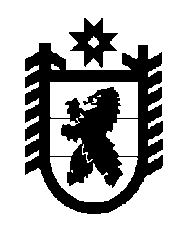 Российская Федерация Республика Карелия    РАСПОРЯЖЕНИЕГЛАВЫ РЕСПУБЛИКИ КАРЕЛИЯ	Признать утратившими силу:	распоряжение Главы Республики Карелия от 14 октября 2010 года                               № 811-р (Собрание законодательства Республики Карелия, 2010, № 10,                  ст. 1276); распоряжение Главы Республики Карелия от 22 августа 2012 года                               № 311-р (Собрание законодательства Республики Карелия, 2012, № 8,                  ст. 1435);распоряжение Главы Республики Карелия от 6 декабря 2012 года                               № 483-р (Собрание законодательства Республики Карелия, 2012, № 12,                  ст. 2196); распоряжение Главы Республики Карелия от 15 июля 2013 года                               № 247-р (Собрание законодательства Республики Карелия, 2013, № 7,                  ст. 1226); распоряжение Главы Республики Карелия от 3 февраля 2014 года                               № 27-р (Собрание законодательства Республики Карелия, 2014, № 2,                  ст. 177).          Глава Республики  Карелия                                                               А.П. Худилайненг. Петрозаводск31 августа  2015 года№ 300-р